Harcourt School BOYS & GIRLS UNIFORM - ORDER FORM – 2022      POST AND PACKING PRICE CONFIRMED WHEN PAYMENT IS MADE…………….TIMED COLLECTION OPTIONAVAILABLE…………PLEASE FILL IN YOUR REQUIREMENTS ABOVE AND DETAILS BELOW.PLEASE THEN E-MAIL OR POST TO US. WE WILL THEN PHONE YOU FOR PAYMENT BY CARD OR BY BACS TRANSFER. THANK YOU.PUPIL’S NAME............................................                             ADDRESS...........................................................................................................................................……………………………………………………………………………………………………………………………………………………………………………………………………………………………………………………………………………………………………………….TEL NO: .......................................     PARENT/GUARDIAN’S NAME.....................................................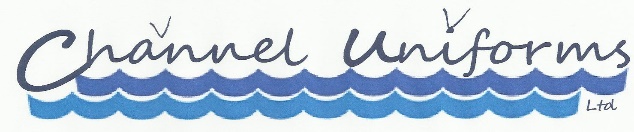 118 Sandgate Road Folkestone Kent CT20 2BW Tel: 01303 487075 or 07538683783Virtual appointment: Save the following number to your phone then dial using WhatsApp video call 07538683783  E-mail: channeluniforms@live.co.uk    www.channeluniforms.co.uk     DESCRIPTIONSIZESPRICESIZEREQUIREDQUANTITYCOST  SWEATSHIRT  WITH SCHOOL LOGOCHEST SIZE:  24”     26”      28”     30”       32”  AGE:               3/4      5/6      6/7     7/8     9/10 CHEST SIZE    34”      X SMALL    SMALL                           £10.99£12.50   CARDIGAN   WITH SCHOOL LOGOCHEST SIZE:  24”     26”      28”     30”       32”  AGE:               3/4      5/6      6/7     7/8     9/10 CHEST SIZE    34”       X SMALL   SMALL                          £13.50£14.50FLEECEWITH SCHOOL LOGOAGE:  3/4    5/6   7/8    9/10   11/12SMALL£14.99£18.99BOOK BAGONE SIZE£7.99PE SHORTS BLACKWAIST SIZE: 18/20”   22/24”  26/28” 28/30”£4.50PE BAG WITH LOGOONE SIZE£4.99IRON ON NAME TAPESQuantity: 50£5.50